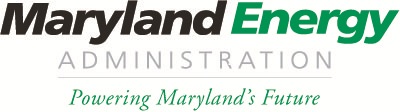 Please fill out this “120 Day Extension Form” for the Maryland Freedom Fleet Voucher Program and send to:Program Administration via email: michael.jones1@maryland.govOr by mail to:Attention- FFV Program“120 Day Form”Maryland Energy Administration  1800 Washington Boulevard, Suite 755  Baltimore, MD 21230Please provide a justification as to why an extension is required for vehicle delivery below:Award #Award DatePPC NameMotor Carrier NameVehicle Identification #Original Vehicle Delivery DateNew Vehicle Delivery Date